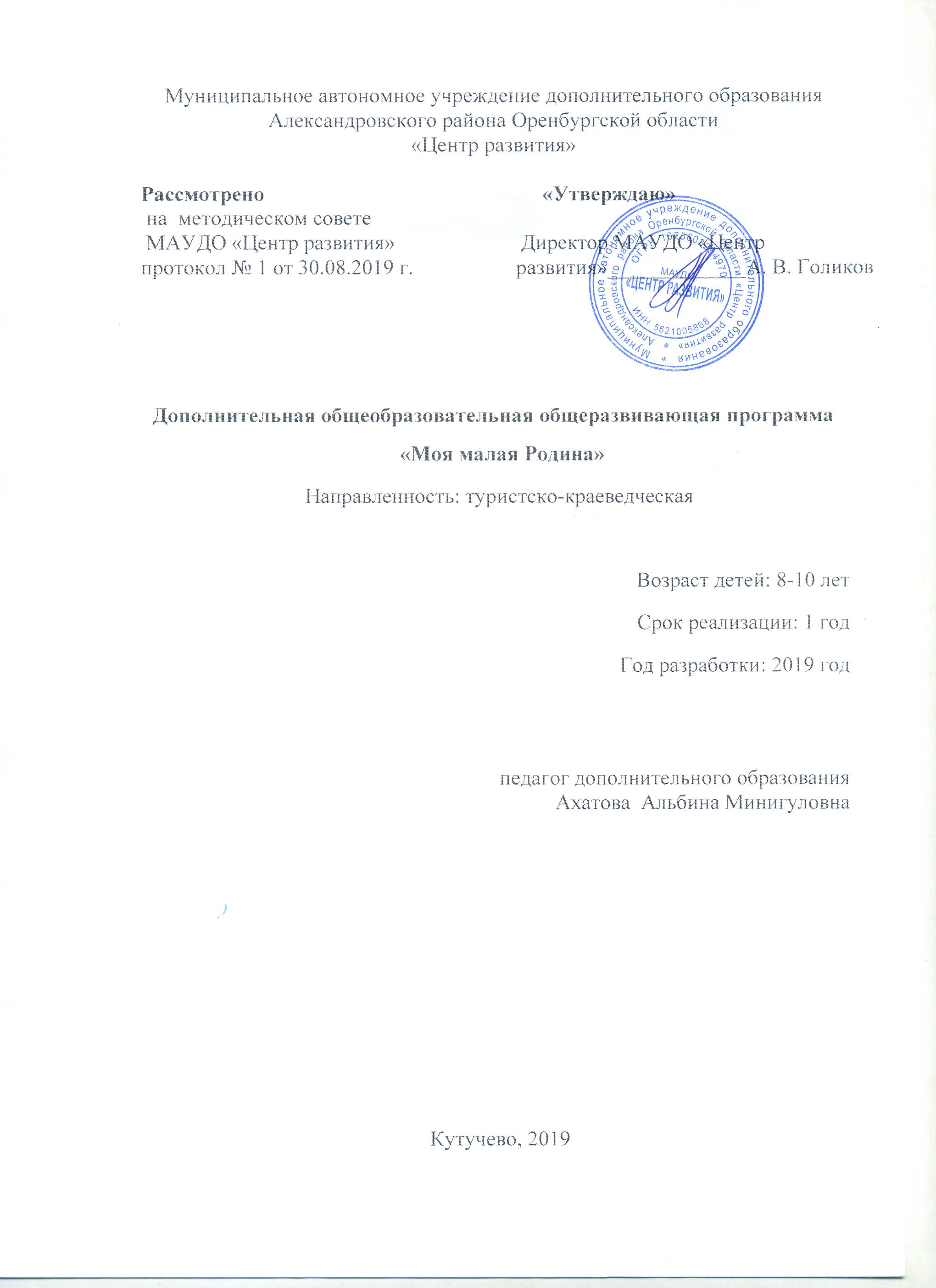 Комплекс основных характеристик дополнительной общеобразовательной общеразвивающей программы:1.1.Пояснительная записка:Дополнительная общеобразовательная общеразвивающая программа «Моя малая родина» разработана в соответствии с нормативно - правовыми документами:Федеральный Закон РФ «Об образовании в Российской Федерации» (№ 273 –29.12.2012);Концепция развития дополнительного образования детей (утв. Распоряжением Правительства РФ от 4 сентября 2014г. №1726-р);Порядок организации и осуществления образовательной деятельности по дополнительным общеобразовательным программам (Приказ Минобрнауки РФ от 9.11.2018г. №196);Постановление Главного государственного санитарного врача РФ от 4июля 2014г. №41 «Об утверждении СанПиН 2.4.4. 3172-14 «Санитарно-эпидемиологические требования к устройству, содержанию и организации режима работы образовательных организаций ДО детей»;Письмо Минобрнауки РФ о т 18.11.2015 №09-3242 «О направлении рекомендаций» (вместе Методические рекомендации по проектированию дополнительных общеразвивающих программ).Устав Муниципального автономного учреждения дополнительного образования Александровского района Оренбургской области «Центр развития».Программа составлена в соответствии с требованиями Федерального государственного образовательного стандарта начального общего образования.
        В наше время народное искусство возрождается. С каждым годом увеличивается количество людей, заинтересованных в том, чтобы научиться народному ремеслу.Данная образовательная программа имеет туристско-краеведческую направленность.Для современного человека стало актуальным восстановление культурно-исторических связей с родным краем, своей малой родиной. Школа играет важнейшую роль в подготовке подрастающего поколения к творческой деятельности, основанной на соединении теории с практикой. Школа дает ученику систематизированные знания и именно в ней должны даваться знания о своем крае, прививаться соответственное отношение к тому, что окружает школьника, бережное отношение к природе, истории, культуре своего народа. Использование краеведения помогает учащимся стать настоящим гражданином, как своей страны, так и мира. Личные впечатления, которые появляются у учащихся в процессе деятельности с использованием краеведческих материалов (походов, экскурсий) усиливают эффективность всех аспектов воспитания – нравственного, гражданского, эстетического. Так человек становится Человеком, а Родина становится Отечеством: «Родина – место, где мы родились, Отечество – Родина, мною осознанная». Эти слова Михаила Пришвина, большого знатока родного края, могут служить эпиграфом в организации краеведческой работы. Наша родина – Россия. Это огромная, красивая и богатая страна, где мы живём, чьим воздухом мы дышим, по чьей земле ходим. Начинать процесс приобщения к малой родине надо с детства, с самого доступного для детей – личности самого ребенка, жизни его семьи, знакомясь с биографией своих родителей, бабушек. Дети начинают понимать связь времен, преемственность поколений, начинают понимать свою причастность к историческим событиям.  Очень важно с юных лет прививать навыки бережного отношения к природе родного края, к культурно-историческому наследию предков. Воспитание патриотических чувств следует проводить через осознание ребенком причастности ко всем процессам, происходящим в родном крае, через выбор активной жизненной позиции, через осознание своей значимости, неповторимости. Актуальна и экологическая направленность занятий, здесь следует раскрыть смысл фразы М.Пришвина: «…Охранять природу – значит охранять Родину…».  Содержание предмета отражает комплексно-системный подход к родному краю как некой целостности, представленной во всём многообразии составляющих её процессов и явлений. Такой подход позволяет рассматривать природные, исторические, социальные и культурные факторы, формирующие и изменяющие состояние изучаемого региона, в их равноправном взаимодействии. Это наиболее эффективный путь формирования мировоззрения, целостной картины среды обитания, системы научно-обоснованных экологических и социокультурных взглядов, ценностного отношения учащихся к родному краю не только на эмоциональном, но и рациональном уровне.Воспитательным результатом деятельности должно стать непосредственное духовно-нравственное, личностное, деятельностное приобретение ребёнка, благодаря его участию в том или ином виде  образовательной деятельности. Можно выделить следующие уровни планируемых результатов:- первый уровень достигается в процессе взаимодействия с педагогом: приобретение учащимся социального знания (знания об общественных нормах, об устройстве общества, о социально одобряемых и неодобряемых формах поведения в обществе и т.д.);- второй уровень достигается в дружественной детской среде: получение учащимся опыта переживания и позитивного отношения к базовым ценностям общества;- третий уровень достигается во взаимодействии с социальными субъектами: получение учащимся опыта самостоятельного общественного действия.Отличительной особенностью программы является ее вариативность и практическая направленность, что позволяет проводить обучение в тесной взаимосвязи с природой, и то, что она дает возможность каждому ребёнку попробовать свои силы в разных видах деятельности, выбрать приоритетное направление и максимально реализовать себя в нём.Адресат программы Данная образовательная программа предназначена для занятий с детьми разного возраста – от 8 до 10 лет.Срок освоения программы – 1 год Объем программы: 72 часа в год.Режим занятий: При проведении 2-х часовых занятий продолжительность занятия 45 минут, 15 минутный перерыв между ними.Формы организации учебной деятельности:лекции;практические занятия экскурсииопыты, наблюденияисследовательская деятельностьпрезентациисамостоятельная работа (индивидуальная, в паре, групповая);В каждом занятии прослеживаются три части:игровая;теоретическая;практическая. Широко используются местные ресурсы: школьный краеведческий музей, другие культурные учреждения, памятные места. Практическая направленность программы позволяет учащимся усваивать материал в деятельности.  Цель и задачи программы:Цель: воспитание патриотических чувств, формирование патриотического сознания учащихся, пробуждение интереса и бережного отношения к историческим и культурным ценностям родного края, воспитание любви к природе, истории и культуре родного края.Задачи: Образовательные задачи: способствовать развитию познавательного интереса к изучению природы, истории, культуры родного края. Воспитательные задачи: создать условия для формирования общественной активности личности, гражданской позиции, культуры общения и поведения в социуме, навыков здорового образа жизни.содействие гармоничному развитию личности школьника;совершенствование духовных и физических потребностей;формирование жизненной самостоятельности и деловых качеств;гуманное отношение к окружающей среде;воспитание патриотизма, любви к родному краю;создание условий для социальной адаптации и профессионального самоопределения.Развивающие задачи: способствовать развитию личностных качеств - самостоятельности, ответственности, активности, аккуратности.Планируемые результаты.Личностные и метапредметные результаты освоения программы «Моя малая Родина». - формирование основ российской гражданской идентичности, чувства гордости за свою Родину, российский народ и историю России, осознание своей этнической и национальной принадлежности; формирование ценностей многонационального российского общества; становление гуманистических и демократических ценностных ориентаций; - формирование целостного, социально ориентированного взгляда на мир в его органичном единстве и разнообразии природы, народов, культур и религий; -формирование уважительного отношения к иному мнению, истории и культуре других народов; - овладение начальными навыками адаптации в динамично изменяющемся и развивающемся мире; - принятие и освоение социальной роли обучающегося, развитие мотивов учебной деятельности и формирование личностного смысла учения; - развитие самостоятельности и личной ответственности за свои поступки, в том числе в информационной деятельности, на основе представлений о нравственных нормах, социальной справедливости и свободе; - формирование эстетических потребностей, ценностей и чувств; - развитие этических чувств, доброжелательности и эмоционально-нравственной отзывчивости, понимания и сопереживания чувствам других людей; - развитие навыков сотрудничества со взрослыми и сверстниками в разных социальных ситуациях, умения не создавать конфликтов и находить выходы из спорных ситуаций; - формирование установки на безопасный, здоровый образ жизни, наличие мотивации к творческому труду, работе на результат, бережному отношению к материальным и духовным ценностям. - овладение способностью принимать и сохранять цели и задачи учебной деятельности, поиска средств ее осуществления; - освоение способов решения проблем творческого и поискового характера; - формирование умения планировать, контролировать и оценивать учебные действия в соответствии с поставленной задачей и условиями ее реализации; определять наиболее эффективные способы достижения результата;- формирование умения понимать причины успеха/неуспеха учебной деятельности и способности конструктивно действовать даже в ситуациях неуспеха; - освоение начальных форм познавательной и личностной рефлексии; - использование знаково-символических средств представления информации для создания моделей изучаемых объектов и процессов, схем решения учебных и практических задач; - активное использование речевых средств и средств информационных и коммуникационных технологий (далее – ИКТ) для решения коммуникативных и познавательных задач; - использование различных способов поиска (в справочных источниках и открытом учебном информационном пространстве сети Интернет), сбора, обработки, анализа, организации, передачи и интерпретации информации в соответствии с коммуникативными и познавательными задачами и технологиями учебного предмета; в том числе умение вводить текст с помощью клавиатуры, фиксировать (записывать) в цифровой форме измеряемые величины и анализировать изображения, звуки, готовить свое выступление и выступать с аудио-, видео- и графическим сопровождением; соблюдать нормы информационной избирательности, этики и этикета;- овладение навыками смыслового чтения текстов различных стилей и жанров в соответствии с целями и задачами; осознанно строить речевое высказывание в соответствии с задачами коммуникации и составлять тексты в устной и письменной формах; - овладение логическими действиями сравнения, анализа, синтеза, обобщения, классификации по родовидовым признакам, установления аналогий и причинно-следственных связей, построения рассуждений, отнесения к известным понятиям; - готовность слушать собеседника и вести диалог; готовность признавать возможность существования различных точек зрения и права каждого иметь свою; излагать свое мнение и аргументировать свою точку зрения и оценку событий; - определение общей цели и путей ее достижения; умение договариваться о распределении функций и ролей в совместной деятельности; осуществлять взаимный контроль в совместной деятельности, адекватно оценивать собственное поведение и поведение окружающих;- готовность конструктивно разрешать конфликты посредством учета интересов сторон и сотрудничества;- овладение начальными сведениями о сущности и особенностях объектов, процессов и явлений действительности (природных, социальных, культурных, технических) в соответствии с содержанием конкретного учебного предмета; - овладение базовыми предметными и межпредметными понятиями, отражающими существенные связи и отношения между объектами и процессами;Содержание программы:Учебный планСодержаниеВводное занятие 1.Вводное занятие.  Техника безопасности на занятиях.Занятия 1.Что такое краеведение и каково его назначение в духовно-нравственном развитии ученика. Школьное краеведение. Его цели, задачи, предмет исследования. Что изучают юные краеведы. Значение этой работы для её участников, местного населения, развития науки.Анонс будущих занятий, форм и направлений деятельности – 1 час.2.Что такое свой край, своя местность, ближняя (малая) родина. Границы края, их формирование, условность, подвижность. Занятия 2-3 – 2 часа.Источники изучения прошлого, настоящего и будущего своего края 1.Знакомство с источниками знаний о своей местности. Занятия 4-5. Виды источников изучения родного края. Знакомство с источниками знаний о своей местности. Понятия: источники изучения края, первоисточник, подлинник, копия, реликвия. Виды источников изучения родного края: вещественные, изобразительные, письменные, устные, записи. Вещественные источники. Археологические памятники, памятники архитектуры, Памятники, созданные для увековечивания исторических событий.  – 2 часа2. Экскурсия в краеведческий музей школы. Занятия 5-6.  Знакомство с предметами быта, орудиями труда, их зарисовка и описание. Письменные источники. Рукописные памятники. Памятники природы. Устные источники: былины, предания, сказки, песни, поговорки, загадки. Печатные материалы: газеты и журналы. Подготовительная беседа (куда идём, зачем идём, как себя ведём, что смотрим, что обсуждаем после экскурсии) возвращение и итоговая беседа о проведённой экскурсии (что запомнилось, что понравилось, где и как можно организовать следующую экскурсию) – 2 часа3 Экскурсия «Осенняя пора очей очарованье…». Занятия 7-8. Поход по разработанному маршруту. Сбор природных материалов. Аппликация, создание объемных работ из собранного материала. Наблюдение за природой родного села.  Фотоотчёт о состоявшемся походе. Краеведческая олимпиада. - 2 часа4. Занятие в библиотеке. Занятия 9-10. Устные источники: былины, предания, сказки, песни, поговорки, загадки. Печатные материалы: газеты и журналы. Как работать в библиотеке с книгой, библиографией, указателями, энциклопедиями, источниками. Как вести переписку с краеведами, работниками музеев. Правила фиксирования воспоминаний. Встречи с участниками исторических событий. Запись их рассказов. Знакомство с творчеством местных поэтов, писателей – 2 часа5. Моя школа – мой дом. Из истории школы. Занятия 11-14. Учащиеся собирают материал о первой школе села Петровка, строительстве новой школы, первых учителях и учащихся. Составляют презентацию об истории школы ко «Дню школы». – 4 часа6. Мой дом. Мой двор, моя улица. За что люблю, что бы изменил. Занятия 15-16.  Воспитание любви к родному дому, семье, школе, селу, в котором живёшь. Важнейшая задача: познакомить детей с их окружением (дома, улицы, природа). Среда обитания и человек неразрывно связаны; необходимо для собственного блага и блага других людей грамотно взаимодействовать с окружающим микромиром. Содержание раздела содействует формированию практических умений ориентироваться в окружающем мире (умение определить свой адрес, найти нужный адрес).Учащиеся делают фото презентацию своих домов, дворов. Готовят сообщение о том за что они любят свой дом, двор, улицу и что хотели бы изменить или добавить в свой двор, улицу – 2 часа7. Люди моего села. Герои земляки. Занятия 17-20.  Изучить документы, фотографии в школьном музее о ветеранах ВОВ проживающих или проживавших в селе Петровка. На основании собранных данных подготовить презентацию «Мои земляки» ко «Дню Победы» на торжественную линейку, посвященную 9 мая. – 4 часа8. Творческая работа. Мини-сочинение на тему «Люди моего села». Занятия 21.  Учащиеся пишут мини-сочинение на основе материалов, собранных в музее или родственниках, принимавших участие в ВОВ. Сочинения использовать при оформлении стенда ко Дню Победы. - 1 час9. Как подготовить проект к защите. Занятия 22-23. Сообщение о том, как составляется проект, из каких частей состоит, что отражается в проекте, как излагается собранный материал. – 2 часа10. Подготовка проекта "Моё открытие родного края» Занятия 24-27.  (сбор воспоминаний и вещественных источников у населения своей местности) – 4 часа11. Защита проекта. Занятие -28. Ученик или группа учеников представляет и защищает свой проект по теме – 1 часМоя семья 1.Наша дружная семья. Занятия 29-31.  Как складываются взаимоотношения старшего поколения и младших, какие праздники отмечают дома. Дети рассказывают об этом всему классу, больше открываются друг другу. Данный прием способствует формированию у детей уважительного отношения к своей семье, развитию интереса к истории жизни семьи. Учащиеся готовят фотоальбом о своей семье и готовят рассказ о своей семье. Подготовить рисунок о семье. – 3 часа2. Традиции моей семьи. Занятия 32-34.  Заранее побеседовать с родителями, бабушками и дедушками, выяснить, какие традиции существуют в семье. Описать традиции семьи в сочинении. Зачитать это сочинение на занятии. Подготовить рисунок одной из семейных традиций – 3 часа3. Профессии в моей семье.  Занятия 35-37. Этики поведения, взаимоотношений детей и взрослых, показывает разнообразие профессий, дает понятие родственных отношений в семье. Рассказать о семейных династиях. Подготовить презентацию о родных людях разных профессий– 3 часа4. Моя родословная. Бабушки и дедушки. Занятия 38-40.  Использовать дополнительные источники информации, находить факты, относящиеся к образу жизни, обычаям и верованиям своих предков. Составить родословное дерево. Больше узнать о прародителях у своих родных – 3 часа5. История моей семьи в истории родного села. Занятия 41-43.  Подобрать материал о своих родных, которые работали или работают в селе. Выпустить стенгазету «История семьи в истории села». – 3 часа6. Подготовка семейных поделок к выставке. Занятия 44-45.  Подобрать макеты поделок из природного материала Изготовление поделок на занятии и дома вместе с родителями из природного материала, который был собран на экскурсии. – 2 часа7. Выставка семейных поделок. Занятия 46.  Подготовить выставку в фойе школы поделок из природного материала изготовленные учащимися вместе с родителями. – 1 час8. Викторина “Край, в котором я живу”. Занятия 47.  Воспитанники делятся на группы и готовят викторину по теме. Вопросы и задания для викторины подбираются заранее. – 1 час9. Подготовка проекта " История моей семьи в истории родного села". Занятия 48-51.  Сбор материала и оформление проекта – 4 часа.10. Защита проекта. Занятия 52.  Воспитанники представляет и защищает свой проект по теме – 1 часПрирода родного края 1.Традиционные ремёсла моего края. Занятие в библиотеке. Изучить печатные материалы: газеты и журналы. Занятия 53-55.  Отсканировать фотографии для подготовки фотоальбома для школьного музея «Ремесла моего края» – 3 часа2. Богатства нашей земли. Занятие в библиотеке. Изучить печатные материалы: газеты и журналы. Занятия 56-58. Подобрать материал для презентации по теме. Группы готовят и представляют свои презентации – 3 часа3. Заочная экскурсия по городу Оренбургу. Занятия 59-60.  Воспитанники готовят материал для заочной экскурсии по городу Оренбургу, отражают его своеобразие, историю, достопримечательности – 2 часа4. Заповедные места Оренбуржья. Занятия 61-64.  Воспитанники подбирают материал по заповедным местам Оренбуржья. Готовят презентации для путешествия – 4 часа5. Водоёмы нашего края: реки, озера водохранилища. Занятия 65-66. Для сообщения по теме учащиеся используя интернет ресурсы подбирают материал о реках, озерах водохранилищах родного края – 2 часа6. Красная книга Оренбуржья. Занятия 67-68.  Воспитанники знакомятся с Красной книгой Оренбуржья. Узнают для чего нужна Красная книга и ее содержанием.  – 2 часа7. Редкие птицы нашего края. Занятия 69-70.  Воспитанники знакомятся с птицами, занесенными в Красную книгу. Делают рисунок одной из птиц. – 2 часа8. Редкие насекомые родного края. Занятия 71-72. Воспитанники знакомятся с насекомыми, занесенными в Красную книгу. Делают рисунок одного из насекомого. Рисунки используются для выставки «Красная книга Оренбуржья» – 2 часа9. Редкие млекопитающие родного края. Занятия 73-74. Воспитанники знакомятся с млекопитающими, занесенными в Красную книгу. Делают рисунок одного из млекопитающего. Рисунки используются для выставки «Красная книга Оренбуржья» – 2 часа10. Редкие пресмыкающиеся родного края. Занятия 75-76. Воспитанники знакомятся с примыкающими, занесенными в Красную книгу. Делают рисунок одного из примыкающего. Рисунки используются для выставки «Красная книга Оренбуржья» – 2 часа11. Редкие амфибии родного края. Занятия 77-78. Воспитанники знакомятся с амфибиями, занесенными в Красную книгу. Делают рисунок одной из амфибий. Рисунки используются для выставки «Красная книга Оренбуржья» – 2 часа12. Растения нашего края. Лекарственные растения, их виды, правила сбора. Занятия 79-81.  Исследуют (на основе непосредственных наблюдений) связи жизнедеятельности растений, животных и времени года. Учащиеся знакомятся с растениями, занесенными в Красную книгу. Делают рисунок одной из растений. Рисунки используются для выставки «Красная книга Оренбуржья» – 3 часа13. Птицы зимой. Занятия 82.  Ведут наблюдение за птицами в зимний период времени. Наблюдают какие птицы остаются зимовать, чем питаются в зимний период. Подготовить рисунок «Птицы зимой» для выставки. – 1 час14. Акция «Кормушка» (урок-проект). Занятия 83-86.  Изготовление кормушек из природного и подручного материала. Выставка кормушек на территории школы. Вывешивание кормушек, составить график дежурства по кормлению птиц. – 4 часа15. В гости к природе. Урок-экскурсия. Занятия 87-88.  Проводят групповые наблюдения во время экскурсии «Времена года в нашем крае» – 2 часа16. Проверь себя. Кроссворд. Занятия 89.  Воспитанники составляют кроссворд на тему «Природа родного края». Отгадывание кроссвордов. Лучшие кроссворды использовать на выставке «Красная книга Оренбуржья» – 1 час17. Как природа залечивает раны. Занятия 90-91.  Учитель и дети подбирают и демонстрируют яркий иллюстративный материал о бедах природы: загрязнении реки и гибели птиц, рыб, других мелких животных, отравлении рыб в реках, куда стекают ядовитые промышленные отходы, хищнической вырубке лесов и т.д. Восстановление раннее нанесенного ущерба природе. Подготовить материал для стенгазеты. Выпуск стенгазеты по теме. – 2 часа18. Будь природе другом. Занятия 92-93.  Освещение вопросов бережного отношения к природе на эмоциональном уровне, чтобы вызвать сопереживание детей, позволяет заложить у детей устойчивый интерес к родной природе, потребность в активно практической работе по охране растений и животных своего края, стремление к общению с окружающей действительностью, к познанию ее тайн.  – 2 часа19. Сельское хозяйство нашего края. Занятия 94-95.  Чем занимаются люди на селе. Что растет на полях. Значение сельского хозяйства. Подбор материала для стенгазеты. Выпуск стенгазеты «Сельское хозяйство нашего края» – 2 часа20. Подготовка проекта " История моей семьи в истории родного села". Занятия 96-99.  Сбор материала и оформление проекта – 4 часа21. Защита проекта. Занятия 100.  Воспитанники или группа учеников представляет и защищает свой проект по теме – 1 часДуховное богатство Оренбуржья 1.Композиторы Оренбуржья. Занятия 101-102. В этом разделе дети будут знакомиться с творчеством Оренбургских композиторов. Изучать музыкальные инструменты. Делать различные творческие изделия (шкатулка, бусы и т.д.). Определяют жанры, выделяют особенности, определяют структуру и образные средства – 2 часа2. Художники Оренбуржья. Занятия 103-104. В этом разделе дети знакомятся с творчеством Оренбургских художников. Знакомиться с их картинами. Обсуждать творческие работы одноклассников и давать оценку своей и их творческой деятельности – 2 часа3. Развитие спорта в Оренбуржье. Занятия 105-106. В этом разделе дети знакомятся со знаменитыми спортсменами Оренбуржья. Знакомятся с их спортивными достижениями – 2 часа4. Фольклор – духовное богатство народа. Занятия 107-108. Восприятие на слух фольклорных произведений, поэтических и прозаических художественных произведений (в исполнении учителя, учащихся). Отвечают на вопросы по содержанию текста, отражают главную мысль, оценивают свои эмоциональные реакции. Сравнивают тексты, определяют жанры, выделяют особенности, определяют структуру и образные средства. – 2 часа5. Литературное творчество Оренбуржья. Занятия 109-110.  В этом разделе воспитанники знакомятся с творчеством Оренбургских писателей. Знакомятся с их произведениями. Обсуждать творческие работы одноклассников и давать оценку своей и их творческой деятельности – 2 часа6. Легенды и былины родного края. Занятия 111-114.  Интересные страницы истории родного края: родной край в древности, и в Средневековья. Используя интернет ресурсы подобрать легенды, былины родного края.  – 4 часа7.Викторина. Занятия 115. Группы учащихся готовят вопросы и задания для викторины по теме «Духовное богатство Оренбуржья» – 1 час8. Подготовка проекта "Духовное богатство Оренбуржья". Занятия 116-119.  Сбор материала и оформление проекта – 4 часа9. Защита проекта. Занятия 120. Воспитанники учеников представляет и защищает свой проект по теме – 1 часПамятники природы Оренбуржья 1.Памятники природы Оренбуржья. Найти информацию в библиотеке о памятниках природы Оренбуржья. Отсканировать информацию и сделать записи описания памятников природы. Занятия 121-124.  – 4 часа2. Памятники природы Александровского района. Найти информацию в библиотеке о памятниках природы Александровского района. Отсканировать информацию и сделать записи описания памятников природы. Занятия 125-128.  – 4 часа3. Памятники природы вблизи села Петровка. Найти информацию в библиотеке о памятниках природы вблизи с.Петровска. Отсканировать информацию и сделать записи описания памятников природы. Занятия 129-130.  – 2 часа4 Оформление уголка природы: «Памятники природы Александровского района». Обработка собранного материала по теме, оформление уголка «Памятники природы Александровского района». Занятия 131-132.  - 2 часа5. Отгадывание кроссворда. Учащиеся делятся на группы и составляют кроссворд по теме «Памятники природы Оренбуржья». Проводится конкурс на лучший кроссворд.  Занятия 133.  – 1 час6. Подготовка проекта "Памятники природы Оренбуржья". Занятия 134-137.  Сбор материала и оформление проекта – 4 часа7. Защита проектов.  Беседа – напомнить воспитанникам основные правила оформления проекта. Проанализировать какие ошибки были допущены по оформлении предыдущих работ. Сбор и обработка материала по теме, оформление проекта Занятия 138.  Воспитанники представляет и защищает свой проект по теме – 1 час8. Подготовка к классному часу «Оренбуржье мой край родной». Воспитанники делятся на группы, подбирают материал для классного часа и составляют сценарий классного часа. Выбирают лучший сценарий или из нескольких сценариев выбираются лучший материал и составляют сборный сценарий классного часа. Распределяют сценарий по участникам и готовятся к классному часу. Занятия 139-142.  - 4 часа9. Классный час в начальной школе «Оренбуржье мой край родной». Участники кружка вместе с учителем проводят классный час в начальной школе. Занятия 143 - 1 час10. Итоговое занятие “Я живу в Оренбуржье”. Подвести итоги проделанной работы за год, дать ей оценку. Подобрать лучший материал для выставки работ воспитанников.  Итоговое занятие. Оформление выставки работ воспитанников.  Занятия 144 – 1 часПланируемые результатыОжидаемые результаты реализации программы.     В результате реализации программы у учащихся должно сформироваться чувство гордости за свою Родину, сложиться положительное нравственно-патриотическое сознание юного гражданина России.     По завершению программы у учащихся должен быть развит познавательный интерес к культурно-историческим ценностям, сформированы навыки активной творческой и исследовательской деятельности, чувство уважения к людям старшего поколения, героическому прошлому своей Родины, любовь и преданность своей малой родине. Программа должна создать условия для социализации и самовыражения каждого ребенка.Воспитательные результаты деятельности младших школьников по краеведению распределяются по трём уровням.       1.Результаты первого уровня (приобретение школьником социальных знаний, понимание социальной реальности и повседневной жизни): приобретение школьниками знаний о принятых в обществе нормах отношения к памятникам природы, истории и культуры, о рисках нарушения этих норм; о нормах отношения  к людям других поколений; о российских традициях памяти героев ВОВ; о фашизме; о действенных способах изучения своего края, способах сбора и обработки собранной информации; об истории и культуре родного края; об основах организации коллективной творческой деятельности; о способах самостоятельного поиска, нахождения и обработке информации; о логике и правилах проведения научного исследования.2.Результаты второго уровня (формирование позитивного отношения школьника к базовым ценностям нашего общества и к социальной реальности в целом): развитие ценностного отношения к природе и культуре своей малой родины, к родному Отечеству, его истории и народу, к труду, к знаниям, к другим людям.3.Результаты третьего уровня (приобретение школьником опыта самостоятельного социального действия): школьник может приобрести опыт исследовательской деятельности; опыт публичного выступления при защите проекта; опыт охраны памятников истории и культуры; опыт интервьюирования и проведения опроса общественного мнения; опыт общения с участниками и очевидцами ВОВ; приобретение школьником опыта самоорганизации и организации совместной деятельности с другими школьниками; опыта общения с людьми разного возраста, заботы о них; опыта актуализации краеведческой деятельности в социальном пространстве.Возможные результаты проектной деятельности воспитанников:стенгазета;сценарий праздника;фотоальбом;презентация;проведение экскурсии в школьном музее;виртуальные экскурсии для 1-3 классов.Личностные:Организовывать свою деятельность: свое рабочее место, рационально размещать свои   материалы и инструменты, соблюдать приёмы безопасного и рационального труда.  Проявление активности в совместной деятельности;Стремление к получению новых знаний;Ориентация на понимание успеха в творческой деятельности;Подчинять свои желания сознательно поставленной цели;Формирование основ социально - ценных личностных и нравственных качеств:            трудолюбие, организованность, добросовестное отношение к делу,           любознательность, потребность помогать другим.Регулятивные:Определять и формулировать цель деятельности на занятии с помощью педагога.Проговаривать последовательность действий на занятии;Учиться работать по предложенному учителем плану.Учиться выстраивать проблемный диалог (ситуации), коллективное решение проблемных вопросов;Учиться отличать верно выполненное задание от неверного.Познавательные:Приобретать и осуществлять практические навыки и умения в художественном творчестве;Исследовать особенности предлагаемых изделий;Сравнивать различные виды швов и способы их выполнения;Развивать фантазию, воображение, художественный вкус.Коммуникативные:Уметь слушать и понимать других;Участвовать в совместной творческой деятельности при выполнении работ и несложных проектов;Сотрудничать и оказывать взаимопомощь, доброжелательно и уважительно строить свое общение со сверстниками и взрослымиФормировать собственное мнение и позицию.Раздел № 2. «Комплекс организационно-педагогических условий»Календарный учебный графикУсловия реализацииМатериально-техническое обеспечение программы:- просторный, светлый, хорошо проветриваемый кабинет;- классная доска и проекционный экран,- ноутбук, проектор.Кадровое обеспечение программы. Реализацию программы обеспечивает педагог дополнительного образования, обладающий не только профессиональными знаниями, но и компетенциями в организации и ведении образовательной деятельности творческого объединения. Для успешной реализации программы необходимо сотрудничество со школьным учителем- предметником по географии и истории.Методическое обеспечение программы       Реализация поставленных задач обучения осуществляется через следующие формы работы: занятия, наблюдения, викторины, целевые прогулки, экскурсии, игры, практические работы, индивидуальную работу.  Одной из тем в разделе «Мой дом. Моя семья» можно считать работу по теме «С чего начинается родина?».  Предполагаемые ответы детей – дом, семья, улица.  Дети учатся составлять родословное древо семьи, представляют рисунки на тему, творческие работы.Например, возможно изображать    родословные в виде генеалогического дерева или заполнять готовые родословные таблицы. Мотивированные на творческую деятельность дети могут выполнить творческую работу «Герб моей семьи».Дети собирают информацию с помощью родителей. Беседы сопровождаются рисунками детей по теме. По теме «Семья» целесообразно работать как на кружке, так и во внеурочное время. Итогом может быть творческая работа «Моя мама». Творческая работа включает сочинения, рисунки и фотографии детей «Моя мама», рецепты от мам. Данный материал в последующем может использоваться при организации праздника, посвящённого Дню матери. При работе в разделе «Моё село. Мой край.» на одном из занятий предполагается «Путешествие по плану схеме с. Канчирово». Дети знакомятся с названием улиц, учатся находить улицы в игре «Где эта улица?» и самое главное затем составлять план- схему «Безопасный путь из школы домой».По этой теме проводится практическая работа, так кроме составления маршрута, можно организовать наблюдение за пешеходами на тротуаре возле школы. Полученные учащимися знания, умения используются в повседневной жизни, на уроках ОБЖ.По теме – «Символика России и Александровского района» дать возможность детям самостоятельно добывать знания, работая с литературой. На занятии кроме государственных символов необходимо обратить внимание и на берёзу, как национальный символ. Предложить приготовить сообщения о берёзе с использованием стихотворений, загадок, которые в дальнейшем могут быть использованы на уроках окружающего мира.Результатом работы по теме «Мы – друзья птиц» может быть альбом «Птицы наши - друзья», где собраны сведения о том, какой корм любят птицы, виды кормушек и занимательный материал по теме. Практическое занятие посвятить изготовлению кормушек с проведением операции «Мы – друзья птиц». В работе кружка должно иметь место и индивидуальная работа, так, посещая кружок, ученица нашего класса готовила индивидуальный проект «Древесные растения нашей местности». Данная работа была представлена в районном Креатив – фестивале младших школьников «Надежда». Затем с проектом были познакомлены ребята класса в рамках работы кружка. Девочка в занимательной форме с использованием презентации познакомила одноклассников с древесными растениями нашей местности.Предлагается тематику индивидуальных исследовательских работ для учащихся для работы на втором году обучения:1.Герб моей семьи.2. Улицы села.3. Жителям нашего села о символике Александровского района.4. Древесные растения нашей местности.5. Птицы нашей местности.6.Лекарственные растения нашей местности.Оценочные материалы (приложение №1,2)Формы подведения итогов реализации программыФорма подведения итогов реализации программы – урок защиты проектов и выставка творческих работ учащихся по итогам изучения программы «Моя малая Родина».Методическое обеспечение дополнительной общеобразовательной общеразвивающей программыТребования к знаниям и умениям учащихсяДля успешной реализации дополнительной общеобразовательной общеразвивающей программы «Моя малая Родина» используется следующая методическая продукция:Методы обучения, используемые педагогом дополнительного образования при реализации данной программы: словесный («История исследования Оренбургского края», «Народные праздники»), объяснительно-иллюстративный («План и карта», «План местности»), метод стимулирования учебной деятельности  («Народные промыслы и умельцы Оренбургского района»), тестирование («Лекарственные растения»), проблемный («Влияние человека на водные объекты своего края», «Оценка экологического состояния посёлка»). Для реализации программы требуются следующие дидактические материалы:- карта Оренбургской области,- учебные фильмы,- презентации, подготовленные к каждому занятию.Формы организации занятий: беседы, встреча с интересными людьми, посещение выставок, музеев, конкурсы, открытое занятие, оформление стендов, выставок, игры. Для оценки результативности программы применяется входной, текущий и итоговый контроль. Цель входного контроля – диагностика имеющихся знаний и умений учащихся.Текущий контроль применяется для оценки качества усвоения материала посредством творческих заданий (педагогическое наблюдение).Итоговый контроль проводится в конце учебного года с целью определения уровня знаний, умений и навыков, приобретенных учащимся за период реализации дополнительной общеобразовательной общеразвивающей программы .V.Список литературы 1. Атлас Оренбургской области. /Под ред. А. А. Чибилева. – М.: Просвещение, «ДИ ЭМ БИ», 2003.2. Ахметов Р. Ш., Герасименко Т. И. и др. Оренбургская область//Путеводитель бизнесмена. М.: 1993.3. Альтов В. Г. Города Оренбургской области. Челябинск, Южно-Уральское кн. изд.,1974.4. География Оренбургской области: Учебник для 8-9 классов общеобразовательной школы. /А. А. Чибилев и др. – М.: МГУ, 2002.5. Колодина О. А. География Оренбургской области. Население и хозяйство: Учебное пособие. – Оренбург: изд. ОГПУ, 2002.6. Коростин Б. А. Туристские маршруты Оренбуржья. Челябинск, Южно-Уральское кн. изд., 1998.7. Красная книга Оренбургской области. Животные и растения. – Оренбург, 1998.8. Оренбургская область. Атлас. – ГИК РФ. Омская картографическая         9. Русскин Г. А. География Оренбургской области: ПриродныеЭлектронные ресурсы: Единое окно доступа к информационным ресурсам. (http://window.edu.ru/)Глобус 24. Мир образования. ( http://globuss24.ru/№ ППНазвание темыКоличество часовКоличество часовКоличество часовФормы аттестации/контроля№ ППНазвание темыОбщее количество часовТеорияПрактикаВводное занятие – 1часВводное занятие – 1часВводное занятие – 1часВводное занятие – 1часВводное занятие – 1час1    Что такое свой край, своя местность, ближняя (малая) родина. Границы края, их формирование, условность, подвижность.11-БеседапрезентацияИсточники  изучения прошлого, настоящего и будущего своего края – 6часовИсточники  изучения прошлого, настоящего и будущего своего края – 6часовИсточники  изучения прошлого, настоящего и будущего своего края – 6часовИсточники  изучения прошлого, настоящего и будущего своего края – 6часовИсточники  изучения прошлого, настоящего и будущего своего края – 6часов2-3Экскурсия «Осенняя пора очей очарованье…»211БеседаФотоотчёт о состоявшемся походе.    Краеведческая олимпиада.4-5Моя школа – мой дом. Из истории школы.211БеседаСоставление презентации6-7Мой дом. Мой двор, моя улица. За что люблю, что бы изменил.211БеседаСоставление фотоальбомаМоя семья -6 часовМоя семья -6 часовМоя семья -6 часовМоя семья -6 часовМоя семья -6 часов8-9Наша дружная семья.211БеседаСоставить фотоальбом10-11Традиции моей .семьи.211БеседаНаписать сочинение по теме12-13Моя родословная. Бабушки и дедушки.211БеседаСоставить родословное деревоПрирода родного края - 10 часовПрирода родного края - 10 часовПрирода родного края - 10 часовПрирода родного края - 10 часовПрирода родного края - 10 часов14-15Красная книга Оренбуржья.211БеседаПознакомиться с Красной книгой16-17Растения нашего края. Лекарственные растения, их виды, правила сбора.211БеседаПодготовить рисунок для выставки18-19Птицы зимой.21-БеседаПодготовить рисунок для выставки20-21Акция «Кормушка» (урок-проект).2-1Изготовить кормушку для птиц из подручного материала.Выставка кормушек.Вывешивание кормушек.22-23Сельское хозяйство нашего края. Чем занимаются люди на селе. Что растет на полях. Значение сельского хозяйства.211БеседаПодготовить материал для стенгазеты.Духовное богатство Оренбуржья – 18часовДуховное богатство Оренбуржья – 18часовДуховное богатство Оренбуржья – 18часовДуховное богатство Оренбуржья – 18часовДуховное богатство Оренбуржья – 18часов24-25Композиторы Оренбуржья22-БеседаНайти материал26-27Художники Оренбуржья211БеседаНайти материал28-29Развитие спорта в Оренбуржье.211БеседаНайти материал30-31Фольклор – духовное богатство народа.222БеседаНайти материал32-33Литературное творчество Оренбуржья.211БеседаНайти материал34-35Легенды и были родного края. Интересные страницы истории родного края: родной край в древности, и в Средневековье;222БеседаНайти материал по теме36Викторина1-1Найти интересные вопросы и задания по теме37-40Подготовка проекта "Духовное богатство Оренбуржья"413БеседаСбор материала по теме, оформление проекта41Защита проекта1-1Подготовить презентацию своего проектаПамятники природы Оренбуржья – 27часов Памятники природы Оренбуржья – 27часов Памятники природы Оренбуржья – 27часов Памятники природы Оренбуржья – 27часов Памятники природы Оренбуржья – 27часов 42-44Памятники природы Оренбуржья.321БеседаНайти информацию в библиотеке о памятнике природы45-46Памятники природы Александровского района.211БеседаНайти информацию в библиотеке о памятнике природы47-49Памятники природы вблизи села Петровка.321БеседаНайти информацию в библиотеке о памятнике природы50-51Оформление уголка природы: «Памятники природы Александровского района» 2-1Обработка собранного материала по теме, оформление уголка52-53Отгадывание кроссворда2-1Составить свой кроссворд по теме54-56Подготовка проекта "Памятники природы Оренбуржья"321БеседаСбор материала по теме, оформление проекта57-58Защита проектов.2-1Подготовить презентацию своего проекта59Подготовка к классному часу «Оренбуржье мой край родной»1-1Составить сценарий классного часа60-62Классный час в начальной школе «Оренбуржье мой край родной»321Участие в классном часе по теме63-65Итоговое занятие“Я живу в Оренбуржье”.321беседа66-68Итоговое занятие. Оформление выставки работ учащихся321Принять участие в оформлении выставки69-72Внеаудиторные занятия44№ п/пдатаВремя проведенияФорма занятияКол-во часовТема занятияМесто проведенияФорма контроля1По расписанию15.00-15.45Беседапрезентация	1Вводное занятие.  Техника безопасности на занятиях. Что такое краеведение и каково его назначение в духовно-нравственном развитии ученика. Анонс будущих занятий, форм и направлений деятельности.Канчировский филиал МБОУ «Кутучевская ООШ»Индивидуальная беседа2По расписанию15.55-16.40Беседа1Знакомство с источниками знаний о своей местности. Виды источников изучения родного края.Канчировский филиал МБОУ «Кутучевская ООШ»Кроссворд,шарады3По расписаниюБеседаФотоотчёт о состоявшемся походе.  Сбор природного материала. 1Экскурсия на природу «Осенняя пора очей очарованье…»Канчировский филиал МБОУ «Кутучевская ООШ»Краеведческая олимпиада4По расписаниюБеседаФотоотчёт о состоявшемся походе.   1Экскурсия «Осенняя пора очей очарованье…»Канчировский филиал МБОУ «Кутучевская ООШ»Краеведческая олимпиада.5-6По расписаниюБеседаБылины, сказки, поговорки, загадки о родном крае2Занятие в библиотеке. Устные источники: былины, предания, сказки, песни, поговорки, загадки. Печатные материалы: газеты и журналы.Канчировский филиал МБОУ «Кутучевская ООШ»Отгадывание загадок7По расписаниюБеседаСоставление презентации1Моя школа – мой дом. Из истории школы.Канчировский филиал МБОУ «Кутучевская ООШ»8По расписаниюБеседаСоставление фотоальбома1Мой дом. Мой двор, моя улица. За что люблю, что бы изменил.Канчировский филиал МБОУ «Кутучевская ООШ»9-10По расписаниюСоставить презентацию о ветеранах ВОВ «Мои земляки»2Люди моего села. Герои земляки.Канчировский филиал МБОУ «Кутучевская ООШ»11-12По расписаниюНаписание сочинения по теме2Творческая работа. Мини-сочинение на тему «Люди моего села».Как подготовить проект к защите.Канчировский филиал МБОУ «Кутучевская ООШ»Конкурс мини-сочинений13По расписаниюБеседа1Как подготовить проект к защите.Канчировский филиал МБОУ «Кутучевская ООШ»Индивидуальная беседа14По расписаниюБеседаСбор материала по теме, оформление проекта1Подготовка проекта "Моё открытие родного края"(на основе сбора воспоминаний и  вещественных источников у населения своей местности).Канчировский филиал МБОУ «Кутучевская ООШ»Индивидуальная беседа15По расписаниюПодготовить презентацию своего проекта1Защита проектаКанчировский филиал МБОУ «Кутучевская ООШ»Защита проекта16-17По расписаниюБеседаСоставить фотоальбом2Наша дружная семья.Канчировский филиал МБОУ «Кутучевская ООШ»18По расписаниюБеседаНаписать сочинение по теме1Традиции моей семьи.Канчировский филиал МБОУ «Кутучевская ООШ»19По расписаниюБеседаПодготовить презентацию по теме1Профессии в моей семье.Канчировский филиал МБОУ «Кутучевская ООШ»Индивидуальная беседа20По расписаниюБеседаСоставить родословное дерево1Моя родословная. Бабушки и дедушки.Канчировский филиал МБОУ «Кутучевская ООШ»21-22По расписаниюБеседаВыпуск стенгазеты по теме2Моя родословная. Бабушки и дедушки.История моей семьи в истории родного села.Канчировский филиал МБОУ «Кутучевская ООШ»23По расписаниюБеседаВыпуск стенгазеты по теме1История моей семьи в истории родного села.Канчировский филиал МБОУ «Кутучевская ООШ»24-25По расписаниюИзготовление поделки из природного материала2Подготовка семейных поделок к выставке.Канчировский филиал МБОУ «Кутучевская ООШ»26По расписаниюПодготовка выставки1Выставка семейных поделок.Канчировский филиал МБОУ «Кутучевская ООШ»Творческая выставка учащихся27По расписаниюПодготовить вопросы для викторины1Викторина “Край, в котором я живу”Канчировский филиал МБОУ «Кутучевская ООШ»Викторина28-29По расписаниюБеседаСбор материала по теме, оформление проекта2Подготовка проекта " История моей семьи в истории родного села"Канчировский филиал МБОУ «Кутучевская ООШ»Индивидуальная работа30-31По расписаниюПодготовить презентацию своего проекта2Защита проекта.Традиционные ремёсла моего края.Канчировский филиал МБОУ «Кутучевская ООШ»Защита проекта32-33По расписаниюБеседаПодготовка презентации по теме по группам2Богатства нашей земли.Канчировский филиал МБОУ «Кутучевская ООШ»34По расписаниюБеседа1Заочная экскурсия по городу Оренбургу.Канчировский филиал МБОУ «Кутучевская ООШ»35-35По расписаниюБеседа2Заочная экскурсия по городу Оренбургу.Заповедные места Оренбуржья.Канчировский филиал МБОУ «Кутучевская ООШ»викторина36По расписаниюБеседаПодобрать материал по теме используя интернет1Водоёмы нашего края: реки, озера водохранилища.Канчировский филиал МБОУ «Кутучевская ООШ»37По расписаниюБеседаПознакомиться с Красной книгой1Красная книга Оренбуржья.Канчировский филиал МБОУ «Кутучевская ООШ»38По расписаниюБеседаПодготовить рисунок для выставки1Редкие птицы нашего края.Канчировский филиал МБОУ «Кутучевская ООШ»39По расписаниюБеседаПодготовить рисунок для выставки1Редкие насекомые родного края.Канчировский филиал МБОУ «Кутучевская ООШ»Кроссворд,викторина40По расписаниюБеседаПодготовить рисунок для выставки1Редкие млекопитающие родного края.Канчировский филиал МБОУ «Кутучевская ООШ»Творческая выставка учащихся41По расписаниюБеседаПодготовить рисунок для выставки1Редкие пресмыкающиеся родного края.Канчировский филиал МБОУ «Кутучевская ООШ»Творческая выставка учащихся42По расписаниюБеседаПодготовить рисунок для выставки1Редкие амфибии родного края.Канчировский филиал МБОУ «Кутучевская ООШ»ВикторинаИндивидуальная беседа43По расписаниюБеседаПодготовить рисунок для выставки1Редкие амфибии родного края.Канчировский филиал МБОУ «Кутучевская ООШ»Творческая выставка учащихся44По расписаниюБеседаПодготовить рисунок для выставки1Растения нашего края. Лекарственные растения, их виды, правила сбора.Канчировский филиал МБОУ «Кутучевская ООШ»45По расписаниюБеседаПодготовить рисунок для выставки1Птицы зимой.Канчировский филиал МБОУ «Кутучевская ООШ»Творческая выставка учащихся46-47По расписаниюИзготовить кормушку для птиц из подручного материала.Выставка кормушек.Вывешивание кормушек.2Акция «Кормушка» (урок-проект).Канчировский филиал МБОУ «Кутучевская ООШ»Индивидуальная работа48-49По расписаниюБеседа2В гости к природе. Урок-экскурсия.Канчировский филиал МБОУ «Кутучевская ООШ»50По расписаниюСоставить кроссворд о животных. Птицах и растениях Оренбуржья.1Проверь себя. Кроссворд.Канчировский филиал МБОУ «Кутучевская ООШ»кроссворд51По расписаниюБеседаНарисовать плакат «Береги природу»1Как природа залечивает раны.Канчировский филиал МБОУ «Кутучевская ООШ»Индивидуальная беседа52По расписаниюБеседа.Написание мини-сочинения.1Будь природе другом.Канчировский филиал МБОУ «Кутучевская ООШ»Конкурс мини-сочинений53По расписаниюБеседаПодготовить материал для альбома «Что растет на полях»1Сельское хозяйство нашего края. Чем занимаются люди на селе. Что растет на полях. Значение сельского хозяйства.Подготовка проекта " История моей семьи в истории родного села"Канчировский филиал МБОУ «Кутучевская ООШ»Презентация альбома54По расписаниюБеседаСбор материала по теме, оформление проекта1Подготовка проекта " История моей семьи в истории родного села"Канчировский филиал МБОУ «Кутучевская ООШ»Индивидуальная беседа55По расписаниюБеседаСбор материала по теме, оформление проекта1Подготовка проекта " История моей семьи в истории родного села"Защита проектаКанчировский филиал МБОУ «Кутучевская ООШ»Индивидуальная беседа56По расписаниюБеседаНайти материал1Композиторы ОренбуржьяКанчировский филиал МБОУ «Кутучевская ООШ»Индивидуальная беседа57По расписаниюБеседаНайти материал1Художники ОренбуржьяКанчировский филиал МБОУ «Кутучевская ООШ»Индивидуальная беседа58По расписаниюБеседаНайти материал1Развитие спорта в Оренбуржье.Канчировский филиал МБОУ «Кутучевская ООШ»Индивидуальная беседа59-60По расписаниюБеседаНайти материал2Фольклор – духовное богатство народа.Канчировский филиал МБОУ «Кутучевская ООШ»Индивидуальная беседа61По расписаниюБеседаНайти материал1Литературное творчество Оренбуржья.Канчировский филиал МБОУ «Кутучевская ООШ»Индивидуальная беседа62-63По расписаниюБеседаНайти материал2Легенды и были родного края. Интересные страницы истории родного края: родной край в древности, и в Средневековье;Канчировский филиал МБОУ «Кутучевская ООШ»Индивидуальная беседа64По расписаниюНайти интересные вопросы и задания по теме.БеседаСбор материала по теме, оформление проекта1Викторина.Подготовка проекта "Духовное богатство Оренбуржья"Канчировский филиал МБОУ «Кутучевская ООШ»викторина65-66По расписаниюБеседаСбор материала по теме, оформление проекта.Подготовить презентацию своего проекта2Подготовка проекта "Духовное богатство Оренбуржья".Защита проектаКанчировский филиал МБОУ «Кутучевская ООШ»Защита проекта67-68По расписаниюБеседаНайти информацию в библиотеке о памятнике природы2Памятники природы Александровского района.Канчировский филиал МБОУ «Кутучевская ООШ»69-70По расписаниюБеседаНайти информацию в библиотеке о памятнике природы2Подготовка проекта "Памятники природы Оренбуржья".Оформление уголка природы: «Памятники природы Александровского района»Канчировский филиал МБОУ «Кутучевская ООШ»Индивидуальная беседа71-72По расписаниюБеседа.Принять участие в оформлении выставки2Итоговое занятие. Оформление выставки работ учащихсяКанчировский филиал МБОУ «Кутучевская ООШ»Оформление выставкиПриложение 1Индивидуально-диагностическая картаотслеживания  динамики развития учащихсяШкола_________  Творческое объединение_________________________Фамилия_______________________Имя_____________Возраст____Класс______Год обучения_______________Педагог____________________Условные обозначения:  ⁪ - высокий уровень (отличное усвоение знаний);  ∆ - средний уровень;  ○ – низкий уровень.Приложение 2ТестированиеОтслеживаются: уровень знаний теоретического материала,умение анализировать и решать творческие задачи, сформированность интереса учащихся к занятиям.Оценка осуществляется по 10-балльной системе:0-1 баллов выставляется за «неверный ответ»,от 2 до 7 баллов – за «не во всём правильный ответ»,от 8 до 10 баллов – за «правильный ответ».Тестовые материалыдля итогового контрольного опроса учащихсяВариант 1.1.Оренбургская область имеет сухопутную границу са) Монголией б) Казахстаном в) Узбекистаном г) Азербайджаном2. Субъект, с которым граничит Оренбургская областьа) Башкортостан б) Татарстан в) Удмуртия г) Пермский край3. На территории Оренбургской области находится гораа) Народная б) Ямантау в) Пайер г) Конжаковский камень4. По территории Оренбургской области протекает рекаа) Белая б) Урал в) Кама г) Ишим5. В каком году был образован административный центр Оренбургской областиа) 1854 б) 1743 в) ) 17536. Назовите вид полезного ископаемого, добываемого в Илецком месторожденииа) гипс б) мел в) каменная соль г) никель7. Какой тип почвы преобладает в областиа) ферралитовый б) чернозем в) торфяной г) пустынныйВариант 2$11.     Назовите народность, вторую по численности населения в Оренбургской области после русскиха) украинцы б) татары в) казахи г) башкиры2. Субъект, с которым граничит Оренбургская областьа) Самарская область б) Саратовская область в) Карелия г) Волгоградская область3. На территории Оренбургской области преобладает населениеа) городское б) сельское4. По территории Оренбургской области протекает река Урал, назовите ее устьеа) Азовское море б) Каспийское море в) Аральское море г) Черное море5. Назовите тип климата Оренбургской областиа) континентальный б) резко континентальный в) умеренный г) муссонный6. Назовите вид полезного ископаемого, добываемого в Илецком месторожденииа) гипс б) мел в) каменная соль г) никель7. Какой тип почвы преобладает в областиа) ферралитовый б) чернозем в) торфяной г) пустынные